Er volgt nu een rijtje met verschillende bezigheden die met beroepen te maken hebben.Kruis die bezigheden aan die jij het meest aantrekkelijk vindt. Bezigheden die je mist, vul je onderaan in.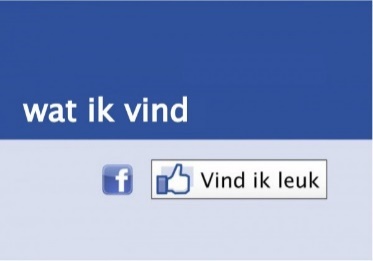 Zieke mensen helpen en verzorgenVerhalen schrijvenEten klaarmakenMuziek makenDieren verzorgenIets in de uiterlijke verzorging doenMet je handen werkenBedienen in een restaurantIets in de handel doenBaas zijn van een bedrijfAuto’s reparerenIets technisch doenOnderzoek doen in een laboratoriumBuiten werkenPlanten kwekenIets met computersKinderen iets lerenWerken op een bankToneelspelenWoningen inrichtenFoto’s maken voor de krantInformatie geven aan mensenMensen helpen met problemenBij de krant werkenWerken met cijfersLeiding gevenMooie dingen makenVeel organiseren